Restaurace ZÁTIŠÍJídelní lístek 200 g Restovaná jehněčí svíčková na česneku, rozmarýnu a červeném víně 245 Kč150 g Podřipský minutkový guláš z pravé hovězí svíčkové 195 Kč200 g Grilovaná vepřova krkovička a hořčici Dijón, medem a vlašskými ořechy 145 Kč200 g Šťavnatý kuřecí steak s jablkem, hrozinkami a bílým vínem 125 Kč150 g Křehká kuřecí prsíčka obalená v cornflakes podávaná na salátovém lůžku 135 Kč150 g Vepřová panenka v ořechové krustě se smetanovo-brusinkovým přelivem140 Kč150 g Grilovaný šťavnatý kuřecí steak 97 Kč150 g Kuřecí steak De pari 117 Kč150 g Pikantní kuřecí směs Oáza 109 Kč150 g Kuřecí bagetky v česnekovo-sýrovém těstíčku 108 Kč150 g Kuřecí plátky na houbách 112 Kč150 g Kuřecí smažený „Švýcar“ 125 Kč1 ks Topinka s pikantní masovou směsí 59 KčVzor: 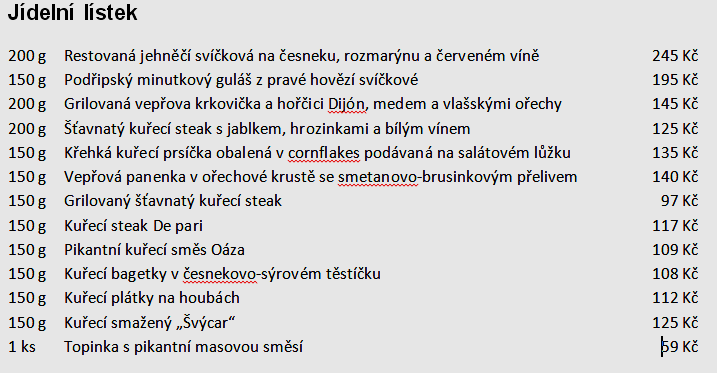 